РЕСПУБЛИКА КРЫМ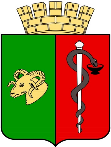 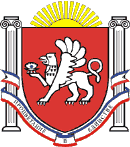 ЕВПАТОРИЙСКИЙ ГОРОДСКОЙ СОВЕТ
Р Е Ш Е Н И ЕII созывСессия №7131.08.2023                                   г. Евпатория                                            № 2-71/2Об отчете Контрольно-счётного органа –Контрольно-счетной палаты городскогоокруга Евпатория Республики Крым             В соответствии со статьей 8, статьей 19 Федерального закона от 07 февраля 2011 года № 6-ФЗ «Об общих принципах организации и деятельности контрольно-счетных органов субъектов Российской Федерации, и муниципальных образований», заслушав Отчет о проведенных Контрольно-счётным органом – Контрольно-счетной палатой городского округа Евпатория Республики Крым мероприятиях за 2 квартал 2023 года, - городской совет Р Е Ш И Л:Отчет о проведенных Контрольно-счётным органом – Контрольно-счетной палатой городского округа Евпатория Республики Крым мероприятиях за 2 квартал 2023 года принять к сведению.Настоящее решение вступает в силу со дня принятия и подлежит обнародованию на официальном сайте Правительства Республики Крым – http://rk.gov.ru в разделе: муниципальные образования, подраздел – Евпатория, а также на официальном сайте муниципального образования городской округ Евпатория Республики Крым – http://admin.my-evp.ru в разделе Документы, подраздел – Документы городского совета в информационно-телекоммуникационной сети общего пользования.Контроль за исполнением настоящего решения возложить на комитет по вопросам местного самоуправления, нормотворческой деятельности и регламента.ПредседательЕвпаторийского городского совета			                          	Э.М. Леонова